COMPONENTES DEL SISTEMA EDUCATIVA EN DONDE TENDRÍA REPERCUSIONES EL PROGRAMA ECD-TIC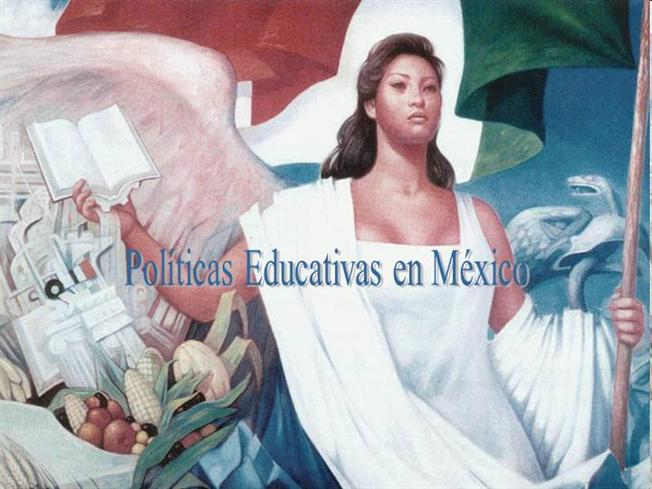 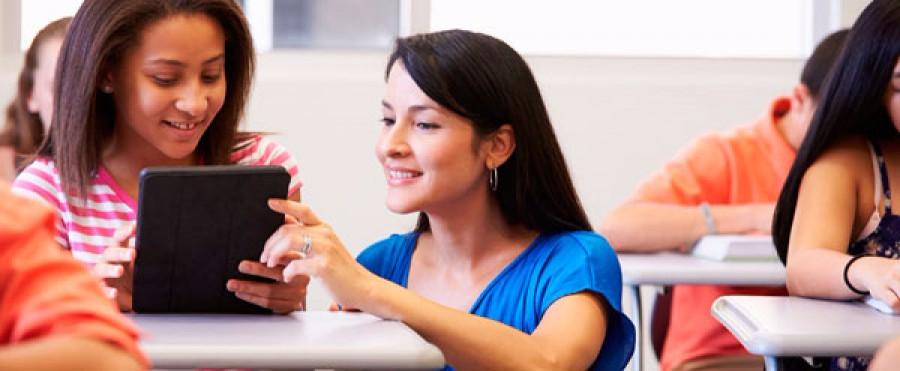 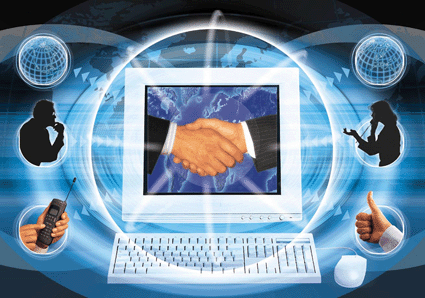 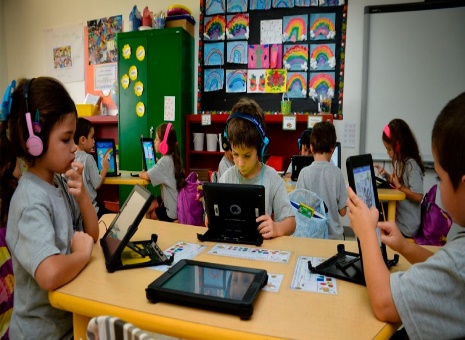 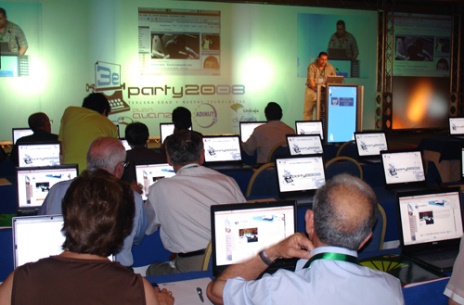 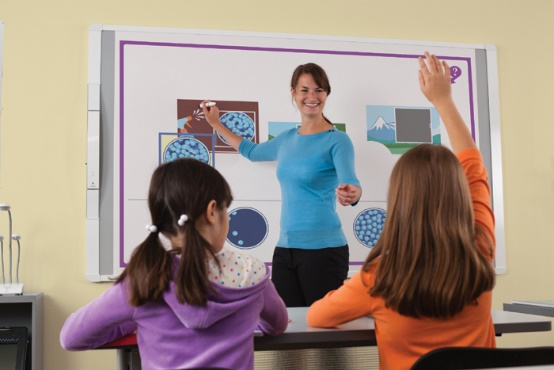 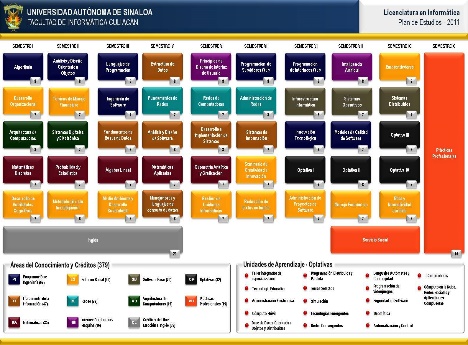 